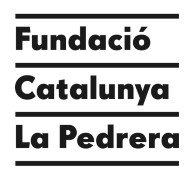 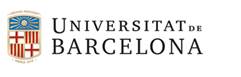 PROGRAMA DE BEQUES PER A MÀSTERValidació de candidatsNom del programa: _____________________________________________________________Universitat / Centre: _____________________________________________________________   Candidat proposat : Nom: _______________________________________________________  NIF  _____________________Adreça: (a efectes fiscals) ___________________________________________  Codi Postal: ___________Població: _________________________________________________________________________  Telèfon: _________________  T. Mòbil: _________________  e-mail: ________________________Dades acadèmiques: Denominació del grau de procedència : __________________________________________________________________________________Branca: _________________________________________________  Nota promig: ______________Universitat: ____________________________________  Centre: _____________________________Nota accés a la universitat :  ___________________________Explicació dels motius que recolzen la seva validació :Així doncs, amb la signatura del present document la persona declara que:Son certes totes i cadascuna de les dades consignades en la present fitxa. Que soc l’únic responsable de les dades de contacte facilitades i, que he informat als seus titulars prèviament. Nom: